KARTA CHARAKTERYSTYKIPREPARATU NIEBEZPIECZNEGOKarta Charakterystyki sporządzona zgodnie z Ustawą o substancjach i preparatach chemicznych z dnia 11 stycznia 2001 r. ( Dz. U. nr 11, poz. 84, 2001 r. ) wraz z późniejszymi zmianami oraz Rozporządzeniem Ministra Zdrowia z dnia 13 listopada 2007 r. w sprawie karty charakterystyki substancji niebezpiecznej i preparatu niebezpiecznego  ( Dz. U. nr 215, poz. 1588, 2007 r.) nawiązującego do rozporządzenia  (WE) nr 1907/2006 Parlamentu Europejskiego i Rady z dnia 18 grudnia 2006 r.).												Strona 1 z 8		Wersja 5               							Data aktualizacji:  12.05.2010 r.1	Identyfikacja preparatu / substancji1.1	Nazwa handlowa - Phostoxin 56 GEPrzeznaczenie i zakres zastosowania -  insektycyd, fumigant fosforowodorowy o działaniu    owadobójczym. 1.2	Producent:			DETIA FREYBERG GmbH					Dr Werner-Freyberg StraBe 11					D 69-514 Laudenbach/BergstraBe NiemcyTel. 06201/708-305, tel/fax 06201/708-4271.3	Dystrybutor:			Przdsiębiorstwo Usługowo-Produkcyjno-Handlowe					SOLFUM Sp. z o.o.					ul. Ziemiańska 21					95-070 Rąbień AB					tel./fax 0-42 / 712 51 00, fax 0/42 712 52 381.4	Telefon alarmowy: Ogólnopolska Informacja toksykologiczna  (0-42) 631 47 242	Identyfikacja zagrożeń2.1	Najważniejsze zagrożenia dla zdrowia:	-kontakt z wodą uwalnia skrajnie łatwopalne toksyczne gazy   R 15/29	- działa bardzo toksycznie przez drogi oddechowe i po połknięciu R 26/28	- kontakt z kwasami uwalnia bardzo toksyczny gaz  R 32	- działa drażniąco na oczy i drogi oddechowe  R 36/37. 2.2	Najważniejsze zagrożenia dla środowiska:	- bardzo toksyczny dla organizmów wodnych  R 503          Skład i informacja o składnikachRozporządzenie Ministra Zdrowia z dnia 2 września 2003 r. w sprawie kryteriów i sposobów  klasyfikacji substancji preparatów chemicznych (Dz. U. nr 171, poz. 1666, 2003 r. ) z późniejszymi zmianami.W/g zasad zawartych w dyrektywach 67/548/EWG i1999/45 WE.KARTA CHARAKTERYSTYKIPREPARATU NIEBEZPIECZNEGOKarta Charakterystyki sporządzona zgodnie z Ustawą o substancjach i preparatach chemicznych z dnia 11 stycznia 2001 r. ( Dz. U. nr 11, poz. 84, 2001 r. ) wraz z późniejszymi zmianami oraz Rozporządzeniem Ministra Zdrowia z dnia 13 listopada 2007 r. w sprawie karty charakterystyki substancji niebezpiecznej i preparatu niebezpiecznego  ( Dz. U. nr 215, poz. 1588, 2007 r.) nawiązującego do rozporządzenia  (WE) nr 1907/2006 Parlamentu Europejskiego i Rady z dnia 18 grudnia 2006 r.).Strona 2 z 84	Pierwsza pomoc4.1	Zatrucie poprzez drogi oddechowe: natychmiast opuścić strefę zagrożenia i wyjść na świeże powietrze.		Jeżeli zaistnieje potrzeba zastosować sztuczne oddychanie i natychmiast wezwać lekarza. Zapewnić 			poszkodowanej osobie spokój i ciepło. Zanieczyszczenie oczu: usunąć z oczu resztki preparatu chusteczką z gładkiej tkaniny, przemyć oczy dużą         ilością wody  i zastosować krople do oczu dopiero wtedy, gdy zostaną całkowicie usunięte pyliste cząstki preparatu. Brak objawów.4.3	Zanieczyszczenie skóry: usunąć dokładnie resztki preparatu, najlepiej szczoteczką, a następnie zmyć 				zanieczyszczone miejsce wodą. Brak objawów.4.4	Połknięcie preparatu: konieczny niezwłoczny kontakt z lekarzem.		Spowodować wymioty sposobem mechanicznym poprzez podanie do picia dużej ilości roztworu sody 			oczyszczonej (1 łyżeczka na szklankę wody). Następnie podawać kilkakrotnie duże ilości węgla 			medycznego.4,5	Kliniczne oznaki ostrego zatrucia: krótki oddech / zawroty głowy / objawy niepokoju / ból głowy / ból     żołądka / poczucie zimna / biegunka  (jak przy zatruciu pokarmowym) / pocenie się / ból w klatce piersiowej / chwilowa utraty świadomości / konwulsje / utrata świadomości / zatrzymanie oddechu i pracy serca.  UWAGA!  W przypadku utraty przytomności lub wystąpienia drgawek nie podawać nic doustnie i nie wywoływać wymiotów.Specjalne środki niezbędne do udzielenia pierwszej pomocy: należy posiadać prednizolon metylu 	(podawany tylko przez lekarza)  i deksametazon w areozolu (AuxilosanR).5	Postępowanie w przypadku pożaruOdpowiednie środki gaśnicze: sam preparat nie pali się; ogień w sąsiedztwie preparatu gasić suchym piaskiem lub proszkiem, a następnie CO2.5.2	Środki gaśnicze, których nie wolno stosować ze względów bezpieczeństwa: woda, gaśnice zawierające 			wodę lub halony.5.3	Szczególne zagrożenie powodowane przez samą substancję, produkty jej spalania lub pary:		w przypadku pożaru powstają niebezpieczne gazy: żrący areozol kwasu fosforowego (pięciotlenek 			fosforu).5.4	Specjalne wyposażenie ochronne przy gaszeniu pożaru: aparat izolujący lub maski przeciwgazowe oraz 			odpowiednią odzież ochronną i rękawice.6	Postępowanie w przypadku niezamierzonego uwolnienia do środowiska6.1	Środki zaradcze wobec ludzi: natychmiast opuścić strefę zagrożenia6.1	Ochrona dróg oddechowych: maska przeciwgazowa z odpowiednim pochłaniaczem.6.2	Środki ostrożności:  nakładać odzież ochronną i rękawice, zabezpieczyć zagrożone miejsce przed osobami 		trzecimi, unikać kontaktu ze skórą i oczami . W czsie pracy z produktem nie jeść, nie pić i nie palić.6.3	Środki zaradcze w celu ochrony środowiska: nie dotyczy6.4	Sposoby oczyszczenia lub usunięcia: nie dotyczyKARTA CHARAKTERYSTYKIPREPARATU NIEBEZPIECZNEGOKarta Charakterystyki sporządzona zgodnie z Ustawą o substancjach i preparatach chemicznych z dnia 11 stycznia 2001 r. ( Dz. U. nr 11, poz. 84, 2001 r. ) wraz z późniejszymi zmianami oraz Rozporządzeniem Ministra Zdrowia z dnia 13 listopada 2007 r. w sprawie karty charakterystyki substancji niebezpiecznej i preparatu niebezpiecznego  ( Dz. U. nr 215, poz. 1588, 2007 r.) nawiązującego do rozporządzenia  (WE) nr 1907/2006 Parlamentu Europejskiego i Rady z dnia 18 grudnia 2006 r.).Strona 3 z 87	Postępowanie z produktem i jego magazynowanie7.1	Zalecenia odnośnie bezpiecznego obchodzenia się z produktem: postępować zgodnie z przepisami BHP 			przy posługiwaniu się substancjami toksycznymi i środkami ochrony roślin. Nie jeść, nie 				pić i nie palić tytoniu podczas pracy. Zapewnić dobrą wentylację w trakcie stosowania 					preparatu.  Po pracy dokładnie umyć ręce. Unikać sytuacji grożących utratą szczelności    opakowania  Zalecenia  zabezpieczające przed pożarem i eksplozją: chronić przed kontaktem z wodą, kwasami i wysoką 	wilgotnością powietrza. 		Przechowywanie: pod zamknięciem, w orginalnych opakowaniach, w chłodnym, suchym dobrze wentylowanym 	pomieszczeniu. Przechowywać poza zasięgiem dzieci. Nie przechowywać z żywnością, napojami i karmą dla zwierząt.8	Kontrola narażenia i środki ochrony indywidualnejDo wykrywania stężeń fosforowodoru na stanowisku pracy stosuje się rurki wkaźnikowe DrägeraWartości graniczne narażenia:NDS = Najwyższe dopuszczone stężenie  / NDSCh = Najwyższe dopuszczalne stężenie chwilowe / NDSP = Najwyższe dopuszczalne stężenie pułapowe.Rozporządzenie Ministra Pracy i Polityki Socjalnej z dnia 29.11.2002r. w sprawie najwyższych dopuszczalnych stężeń i natężeń czynników szkodliwych dla zdrowia w środowisku pracy(Dz.U. Nr 217 poz. 1833 z późniejszymi zmianami (Dz.U. Nr 212 poz. 1769 05 r. oraz Dz.U. Nr 161 poz.1142 07 r.).8.2	Próg zapachowy:		dla fosforowodoru: od 0.02 do 3 ppm, w zależności od wrażliwości.					przykładowo - dla amoniaku 50 ppm = 35 mg/m3				            dla dwutlenku węgla 5000 ppm = 9000 mg/m3  8.3	Ochrona dróg oddechowych: maska przeciwgazowa z pochłaniaczem na fosforowodór typ B28.4	Ochrona rąk: 		rękawice ochronne8.5	Ochrona ciała: 	standardowa odzież ochronna9	Właściwości fizykochemiczne9.1	Stan fizyczny:		9.1.1	postać:			tabletki, z których  pod wpływem wilgotności otaczającej atmosfery  						             wydziela się gazowy fosforowodór9.1.2	barwa:			szarozielona (fosforek glinu)9.1.3	zapach:		czosnku lub karbidu			9.2	Wartość pH (200):	nie dotyczy9.3	Temperatury: 9.3.1	 wrzenia ()		fosforek glinu - nie dotyczy, fosforowodór  - 9.3.2	 topnienia ()	fosforek glinu > 			KARTA CHARAKTERYSTYKI PREPARATU NIEBEZPIECZNEGOKarta Charakterystyki sporządzona zgodnie z Ustawą o substancjach i preparatach chemicznych z dnia 11 stycznia 2001 r. ( Dz. U. nr 11, poz. 84, 2001 r. ) wraz z późniejszymi zmianami oraz Rozporządzeniem Ministra Zdrowia z dnia 13 listopada 2007 r. w sprawie karty charakterystyki substancji niebezpiecznej i preparatu niebezpiecznego  ( Dz. U. nr 215, poz. 1588, 2007 r.) nawiązującego do rozporządzenia  (WE) nr 1907/2006 Parlamentu Europejskiego i Rady z dnia 18 grudnia 2006 r.).Strona 4 z 89.3.3	 zapłonu ()		nie dotyczy			9.4	Palność:		w kontakcie z wodą powstaje łatwopalny gaz			9.5	Samozapalność:	preparat zawiera dodatki hamujące samozapalnośćWłaściwości wzmagające palność: sam preparat nie pali się9.7	Właściwości wybuchowe w % objętości:9.7.1	dolna granica:	1.79 - 1.89 % (fosforowodór)    (tj. 17 900 ppm lub 27.3 g/m3)	9.7.2	górna granica:	nieznane						9.8	Prężność par:		fosforowodór 34.6 bar ()9.9	Gęstość:		tabletki 1.8 g/cm3 	10	Rozpuszczalność:		10.1	w wodzie		nie dotyczy z uwagi na szybki rozkład10.2	w tłuszczach		nie badano			10	Stabilność i reaktywność10.1	Warunki których należy unikać:	kontakt z wodą, kwasami i wysoką wilgotnością10.2	Substancje, których należy unikać:	woda i kwas powodują gwałtowną reakcję, w wyniku której z fosforku 		glinu powstaje łatwopalny fosforowodór.			10.3	Niebezpieczne produkty rozkładu:	fosforowodór, pięciotlenek fosforu, kwas fosforowy10.4	Dalsze informacje10.4.1	Wymagalność stabilizatorów :	dostępne10.4.2	Zmiany warunków agregacji - wpływ na bezpieczeństwo:	niekontrolowane tworzenie się fosforowodoru 		może spowodować pożar14.4.3	Właściwości korozyjne:	fosforowodór reaguje z miedzią i jej stopami  powodując korozję.11	Informacje toksykologiczne11.1	Niebezpieczne dla zdrowia skutki wynikające z kontaktu z preparatem:	Dawka						wartość			jednostka		LD50 - doustnie szczur    fosforek glinu	 	   8.7			   mg/kg				Phostoxin		 11.5			   mg/kg	LD50 - wdychanie szczur  ( 4 godz ) 		 11 			   ppm						               15                                       mg/m3	LD50 - na skórę dla szczura			brak danych				11.2	Działanie chroniczne:		nie jest znane11.3	Inne informacje:		znane przypadki śmiertelne. Wdychanie par lub połknięcie preparatu może 						doprowadzić do poważnego zatrucia. Wysoko niebezpieczne są koncentracje w 						granicach 290-430 ppm = 400-600 mg/m3 przez 0.5 - 1 godz. Koncentracja 						bezpośrednio niebezpieczna dla życia i zdrowia (IDLH) wynosi 200 ppm 						(282 mg/m3)KARTA CHARAKTERYSTYKI PREPARATU NIEBEZPIECZNEGOKarta Charakterystyki sporządzona zgodnie z Ustawą o substancjach i preparatach chemicznych z dnia 11 stycznia 2001 r. ( Dz. U. nr 11, poz. 84, 2001 r. ) wraz z późniejszymi zmianami oraz Rozporządzeniem Ministra Zdrowia z dnia 13 listopada 2007 r. w sprawie karty charakterystyki substancji niebezpiecznej i preparatu niebezpiecznego  ( Dz. U. nr 215, poz. 1588, 2007 r.) nawiązującego do rozporządzenia  (WE) nr 1907/2006 Parlamentu Europejskiego i Rady z dnia 18 grudnia 2006 r.).Strona 5 z 812	Informacje ekologiczne12.1	.Zdolność rozkładu:		nie dotyczy12.2	Toksyczność fosforku glinu  dla organizmów wodnych:												pstrąg		 LD50  (96 godz) 	9.7 x 10-3 ppm					rozwielitka	 EC50  (24 godz)		0.2 mg/l12.3	Ekotoksyczność fosforowodoru:															fosforowodór rozkłada się w atmosferze w ciągu 5 - 28 godzin12.4	Reakcje w oczyszczalniach ścieków:					nie dotyczy.13	Postępowanie z odpadami	Zużyte opakowania nie powinny być wykorzystane do innych celów , w tym także traktowania ich jako 	surowce wtórne, czy też usuwania jako odpady komunale. Przekazać je do uprawnionego odbiorcy 	odpadów niebezpiecznych.Opakowania po preparacie sklasyfikowano pod nr 15.01.10 wg  Rozporządzenie Ministra Środowiska z dnia  27.09.2001 r. (katalog odpadów Dz.U. Nr 112 poz. 1206).	Podstawa prawna:		1. Ustawa z dnia 27 kwietnia 2001 r. o odpadach (Dz.U. nr 62, poz. 628, 2001) ;		2. Ustawa z dnia 11 maja 2001 r. o opakowaniach i odpadach opakowaniowych (Dz.U. nr 63, poz.683, 2001)		3. Rozporządzenie Ministra Gospodarki z dnia 21 marca 2002 r. w sprawie wymagań dotyczących prowadzenia 			procesu 	termicznego przekształcania odpadów  (Dz.U. nr 37, poz.339, 2003).14	Informacje o transporcie14.1 	Transport drogowy i kolejowy zgodnie z przepisami ADR/RID14.1.1	Klasa:					4.3 poz.  , grupa pakowania I 14.1.2	Opis towaru:				nr UN 13 9714.1.3 Właściwa nazwa wysyłkowa: 		fosforek glinu14.1.4	Nalepki: 				Bardzo toksyczny, Niebezpieczny w razie zamoczenia 414.1.5	Tablica ostrzegawcza: 		począwszy od  wagi brutto14.1.6	Uwagi:					ograniczanie ilości na podstawie Rn 274114.2	Transport morski zgodny z kodeksem IMDG14.2.1	Klasa:					4.3, nr UN 1739, grupa pakowania I14.2.2	Właściwa nazwa wysyłkowa:		fosforek glinu14.2.3	Nalepki: 				Bardzo toksyczny, Niebezpieczny w razie zmoczenia  4 						skażający środowisko morskie - nie14.2	Transport morski zgodny z kodeksem IMDG14.2.1	Klasa:					4.3, nr UN 1739, grupa pakowania I14.2.2	Właściwa nazwa wysyłkowa:		fosforek glinu14.2.3	Nalepki: 				Bardzo toksyczny, Niebezpieczny w razie zmoczenia  4 						skażający środowisko morskie - nieKARTA CHARAKTERYSTYKI PREPARATU  NIEBEZPIECZNEGOKarta Charakterystyki sporządzona zgodnie z Ustawą o substancjach i preparatach chemicznych z dnia 11 stycznia 2001 r. ( Dz. U. nr 11, poz. 84, 2001 r. ) wraz z późniejszymi zmianami oraz Rozporządzeniem Ministra Zdrowia z dnia 13 listopada 2007 r. w sprawie karty charakterystyki substancji niebezpiecznej i preparatu niebezpiecznego  ( Dz. U. nr 215, poz. 1588, 2007 r.) nawiązującego do rozporządzenia  (WE) nr 1907/2006 Parlamentu Europejskiego i Rady z dnia 18 grudnia 2006 r.).Strona 6 z 814.3	Transport lotniczy zgodnie z przepisami IATA-DGR/ICAO-TI14.3.1	Klasa: 					4.3, nr UN  1739 grupa pakowania I14.3.2	Właściwa nazwa wysyłkowa:		fosforek glinu14.3.3	Uwagi:				maksymalna masa opakowania jednostkowego , zbiorczego 							 (tylko w transporcie lotniczym).14.4	Żegluga lądowa zgodnie z kodeksem ADN/ADNR: zobacz transport morski.15	Informacje dotyczące przepisów prawnychPRZEPISY PRAWA POLSKIEGO: Ustawa z dnia 11 stycznia o substancjach i preparatach chemicznych; Dz. U. 2001, nr 11, poz.84 nr 100, poz. 1085, nr 123, poz.1350, nr 125,poz 1367 oraz z 2002 r. nr 135, poz. 1145, Rozporządzenie Ministra Zdrowia z dnia 3 lipca 2002 r. Dz.U.140, poz.1172; w sprawie kryteriów i sposobu klasyfikacji substancji i preparatów chemicznych.Rozporządzenie Ministra Zdrowia z dnia 11 lipca  2002 r. Dz. U. nr 140, poz. 1173; w sprawie oznakowania opakowań substancji i preparatw niebezpiecznych.Ustawa z dnia 27 kwietnia 2001 r. o odpadach  Dz. U. nr 63, poz. 628.Ustawa z dnia 11 maja o opakowaniach i odpadach opakowaniowych; Dz. U. 2001 nr 63, poz. 638. 16.3Rozporządzenie Ministra Rolnictwa i Rozwoju Wsi z dnia 24 czerwca 2002 r. w sprawie bezpieczeństwa i higieny pracy przy stosowaniu i magazynowaniu środków ochrony roślin oraz 	nawozów mineralnych i organiczno - mineralnych (Dz. U. nr 99, poz. 896, 2002).Rozporządzenie Ministra Rolnictwa i Rozwoju Wsi z dnia 5 marca 2002 r. w sprawie szczegółowych zasad wydawania zezwoleń na dopuszczanie środków ochrony roślin do obrotu i stosowania (Dz. U. nr 24, poz. 250, 2002).Obwieszczenie Ministra Rolnictwa i Rozwoju Wsi z dnia 28 maja 2002 r. w sprawie wykazu środków ochrony roślin dopuszczonych do obrotu i stosowania (M. P. nr 24, poz.406, 2002).PRZEPISY PRAWA UNII EUROPEJSKIEJ:Dyrektywa Unii Europejskiej  67/548/EEC Aneks VI, Nr 2.2.4 oraz  Nr 3.2.8 artykuł 3(1), Dyrektywa Unii Europejskiej 1999/45/EEC Aneksu II, Dyrektywa Unii Europejskiej 67/548/EEC Aneksu VI Nr  3.2.1 oraz Dyrektywa Unii Europejskiej 1999/45/EEC Aneks III część B tabela 2.	KARTA CHARAKTERYSTYKIPREPARATU  NIEBEZPIECZNEGOKarta Charakterystyki sporządzona zgodnie z Ustawą o substancjach i preparatach chemicznych z dnia 11 stycznia 2001 r. ( Dz. U. nr 11, poz. 84, 2001 r. ) wraz z późniejszymi zmianami oraz Rozporządzeniem Ministra Zdrowia z dnia 13 listopada 2007 r. w sprawie karty charakterystyki substancji niebezpiecznej i preparatu niebezpiecznego  ( Dz. U. nr 215, poz. 1588, 2007 r.) nawiązującego do rozporządzenia  (WE) nr 1907/2006 Parlamentu Europejskiego i Rady z dnia 18 grudnia 2006 r.).Strona 7 z 816.	Inne informacje 16.1	Symbole informacyjne:	N, T+,  F+		N	niebezpieczny dla środowiska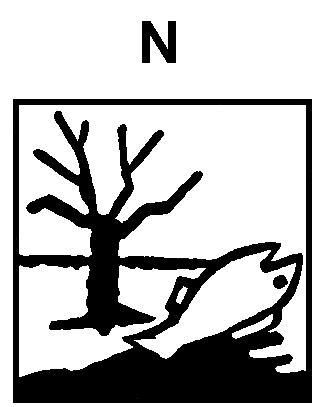                   T+	bardzo toksyczny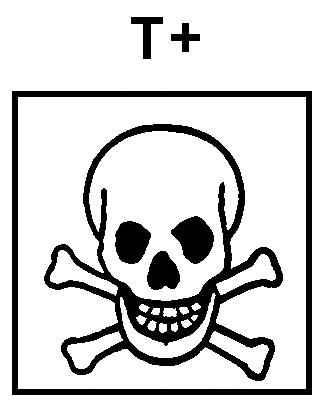                  F+	skrajnie łatwopalny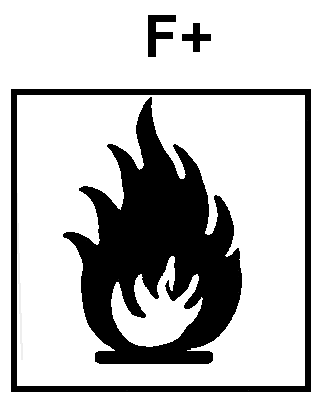 16.2	Międzynarodowe numery kodów zagrożeń: 			R 15/29  kontakt z wodą uwalnia skrajnie łatwopalne toksyczne  gazy.			R 26/28  Bardzo trujący w przypadku wdychania lub połknięcia.			R 32       Kontakt z kwasami uwalnia bardzo toksyczny gaz.			R 36/37  Działa drażniąco na oczy i drogi oddechowe.			R 50 	  Działa bardzo toksycznie na organizmy wodne.16.3	Międzynarodowe kody bezpieczeństwa:			S 1/2      Przechowywać pod zamknięciem i chronić przed dziećmi.S 13       Nie przechowywać z żywnością, napojami i karmą dla zwierząt.			S 20	 Nie jeść i nie pić podczas stosowania produktu.S 26       Zanieczyszczone oczy przemyć natychmiast duża ilością wody i zasięgnąć   opinii lekarza.					S 27       Natychmiast zdjąć całą zanieczyszczoną odzież.			S 36/37/39 Nosić odpowiednią odzież ochronną, odpowiednie rękawice i okulary lub ochronę twarzy.S 45      W przypadku awarii lub jeśli źle się poczujesz, zasięgnij porady lekarza (jeśli to możliwe należy pokazać etykietę).KARTA CHARAKTERYSTYKIPREPARATU  NIEBEZPIECZNEGOKarta Charakterystyki sporządzona zgodnie z Ustawą o substancjach i preparatach chemicznych z dnia 11 stycznia 2001 r. ( Dz. U. nr 11, poz. 84, 2001 r. ) wraz z późniejszymi zmianami oraz Rozporządzeniem Ministra Zdrowia z dnia 13 listopada 2007 r. w sprawie karty charakterystyki substancji niebezpiecznej i preparatu niebezpiecznego  ( Dz. U. nr 215, poz. 1588, 2007 r.) nawiązującego do rozporządzenia  (WE) nr 1907/2006 Parlamentu Europejskiego i Rady z dnia 18 grudnia 2006 r.).Strona 8 z 816.4	Numery telefonów Ośrodków Toksykologicznych w Polsce:	Gdańsk /0-58/ 301 65 16, Kraków /0-12/ 411 99 99, Lublin /0-81/ 747 54 75, Łódź /0-42/ 657 99 00,	Poznań /0-61/ 847 69 46, Rzeszów /0-17/ 853 45 17, Sosnowiec /0-32/ 661 145, 			Warszawa /0-22/ 619 08 97, Wrocław /0-71/ 343 30 08.Informacje te przekazywane są w dobrej wierze i aktualne na daną chwilę. Należy zaznajamiać się z aktualnymi na daną chwilę regulacjami prawa lokalnego.	Unikać zbędnego kontaktu z preparatem, jest bardzo toksyczny.Opracowanie:  PUPH Solfum Sp. z o.o. ul. Ziemiańska 21 95-070 Rąbień AB na podstawie badań wykonanych w Polsce oraz danych producenta.Nazwa substancji  Zawartość sub. cz.SymbolKod zagrożeniaNr CASfosforek glinu (ALP)56-57%T+ , F+, N  R 15/29-26/28-32-36/37-5020859-73-8Fosforowodór (PH3)0.1 ml/m3  (ppm) = 0.14 mg/m30.1 ml/m3  (ppm) = 0.14 mg/m30.1 ml/m3  (ppm) = 0.14 mg/m37803-51-2Nazwa substancjiFosforowodór (PH3)Fosforowodór (PH3)NDS: 0,1 mg/m3, 0,07 ml/m3 (ppm)NDSCh: 0,8 mg/m3, 0,6 ml/m3 ((ppm)NDSP: -----------